Внеочередное заседание                                                                IV-го созываРЕШЕНИЕот 28  июня  2020года                                                                                  № 72 Об утверждении Плана мероприятий по устранению неэффективных налоговых льгот (пониженных ставок по налогам), предоставленных решениями Совета сельского поселения Бадраковский сельсовет  муниципального района Бураевский район Республики Башкортостан      В целях увеличения доходов бюджета сельского поселения Бадраковский сельсовет  муниципального района Бураевский район Республики Башкортостанрешил:     1.Утвердить прилагаемый План мероприятий по устранению неэффективных налоговых льгот (пониженных ставок по налогам), предоставленных решениями Совета  сельского поселения Бадраковский сельсовет  муниципального района Бураевский район Республики Башкортостан.      2. Контроль за исполнением настоящего распоряжения оставляю за собойПредседатель Совета сельскогопоселения Бадраковский сельсовет                                    И.Т.Мидатов                                                                                           Утвержден                                                                                          решением Совета                                                                                                                                                                                                                сельского поселения Бадраковский                  	сельсовет муниципального района                                                                                                    Бураевский район                                                                                                     Республики Башкортостан                                                                                                     от «28» июня 2020г. № 72ПЛАНмероприятий по устранению неэффективных налоговых льгот (пониженных ставок по налогам), предоставленных решениями Совета  сельского поселения Бадраковский сельсовет  муниципального района Бураевский район Республики БашкортостанБАШКОРТОСТАН РЕСПУБЛИКАҺЫБОРАЙ РАЙОНЫ МУНИЦИПАЛЬ РАЙОНЫНЫҢ БАЗРАК АУЫЛ СОВЕТЫ
АУЫЛ БИЛӘМӘҺЕ СОВЕТЫ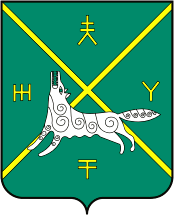 СОВЕТ СЕЛЬСКОГО ПОСЕЛЕНИЯ БАДРАКОВСКИЙ СЕЛЬСОВЕТ МУНИЦИПАЛЬНОГО РАЙОНА БУРАЕВСКИЙ РАЙОН РЕСПУБЛИКИ БАШКОРТОСТАН№ п/пНаименование мероприятияСрок реализации мероприятияОтветственный исполнитель12341Реализация планов по устранению неэффективных налоговых расходов органами местного самоуправления муниципального района Бураевский район Республики Башкортостан и предоставление отчетов в Финансовое управление Администрации муниципального района Бураевский район Республики Башкортостандо 25 августа Администрация сельского поселения Бадраковский сельсовет муниципального района Бураевский район РБ2Мониторинг выпадающих доходов  в результате применения налоговых расходовиюнь Администрация сельского поселения Бадраковский сельсовет муниципального района Бураевский район РБ3Анализ по решениям сельского поселения Бадраковский сельсовет муниципального района Бураевский район Республики Башкортостан по установленным налоговым расходамиюнь Администрация сельского поселения Бадраковский сельсовет муниципального района Бураевский район РБ4Формирование перечня налоговых расходов, установленных решениями Совета сельского поселения Бадраковский сельсовет муниципального района Бураевский район Республики Башкортостаниюль Администрация сельского поселения Бадраковский сельсовет муниципального района Бураевский район РБ5Предоставление в Финансовое управление Администрации муниципального района Бураевский район Республики Башкортостан перечня налоговых расходов, установленных решениями до 3 августаАдминистрация сельского поселения Бадраковский сельсовет муниципального района Бураевский район РБ6Проведение оценки налоговых расходов, установленных решениями сельского поселения Бадраковский сельсовет муниципального района Бураевский район Республики Башкортостандо 3 августаАдминистрация сельского поселения Бадраковский сельсовет муниципального района Бураевский район РБ7Предоставление в Финансовое управление Администрации муниципального района Бураевский район Республики Башкортостан информации о проведенной оценке налоговых расходов Советом сельского поселения Бадраковский сельсовет муниципального района Бураевский район Республики БашкортостанавгустАдминистрация сельского поселения Бадраковский сельсовет муниципального района Бураевский район РБ8Подготовка предложений по оптимизации налоговых расходов и внесение на рассмотрение Советом сельского поселения Бадраковский сельсовет муниципального района Бураевский район Республики БашкортостанавгустАдминистрация сельского поселения Бадраковский сельсовет муниципального района Бураевский район РБ9Предоставление  в Финансовое управление Администрации муниципального района Бураевский район Республики Башкортостан принятых нормативных правовых актов Совета сельского поселения Бадраковский сельсовет муниципального района Бураевский район Республики Башкортостан, направленных на реализацию  плана мероприятий по устранению неэффективных налоговых расходовдо 25 ноябряАдминистрация сельского поселения Бадраковский сельсовет муниципального района Бураевский район РБ